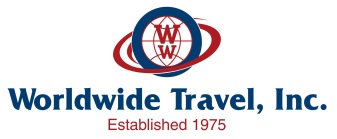 CREDIT CARD HOLDER’S AUTHORIZATION FORM In lieu of my Credit Card, I  		                                                (Name of credit card holder)hereby authorize “Worldwide Travel, Inc”, and/or the vendor/airline on which I am traveling to charge my credit card which details I have included below:[		] [		] [                                     ] (CREDIT CARD NUMBER)		(EXPIRATION DATE)		(SECURITY CODE)[	] BILLING ADDRESS – STREET, CITY, STATE, ZIP or POSTAL CODE)[	] (MAILING ADDRESS IF DIFFERENT FROM BILLING ADDRESS)   Email:  _______________________________________________Authorized Amount Total in USD $ _____________Passenger name with Date of Birth)1______________________________________________DOB Date//Month//Year_____//________/_______2. ______________________________________________DOB Date//Month//Year_____//________/_______3. ______________________________________________DOB Date//Month//Year_____//________/_______4. ______________________________________________DOB Date//Month//Year_____//________/_______5. ______________________________________________DOB Date//Month//Year_____//________/_______By signing this authorization I agree that I shall not decline, reject or challenge such amount charged on my credit card for the purpose of paying for air tickets and/or related services for the passengers identified above. I also declare that I am aware that restrictions (non-Refundbale) may apply to the tickets/services purchased and that I am satisfied that such restrictions.I do understand that Worldwide Travel Inc. acts only as agents for the operators of related services. Furthermore, I understand and agree that Worldwide travel Inc. accepts no responsibility for any injury, damage, loss, accident, delay or irregularity that may occur in connection with the performance of these services. I acknowledge that this charge is non-refundable.Cancellation Policy:  Once payment is made. It will be non-refundable.I, _____________________________________________________________________________ (the cardholder), take full responsibility for the charges on the account described above. [	       ] [	](SIGNATURE OF CARD HOLDER)				Date[		] [		] (DAYTIME TELEPHONE NUMBER)		(CELULAR TELEPHONE NUMBER)IMPORTANTPlease fax this form together with the front and back copies of the ( credit card and Passport ).Fax # :  1-888-231-1531Head Office: Worldwide Travel, Inc  1026 16th Street, NW Suite # 104 Washington, DC 20036------------------------------------------------------------------------------------------------------------------------------